Załącznik nr1 do Formularza zgłoszeniowego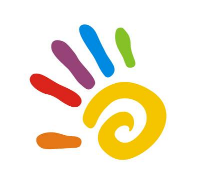 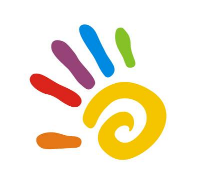 OŚWIADCZENIE O SPEŁNIANIU KRYTERIÓW FORMALNYCHJa, niżej podpisany/a (imię i nazwisko) …………………………………………………………………...Zamieszkały/a (adres zamieszkania) …………………….……………………………………………….. PESEL………………………………Oświadczam, że:Jestem rodzicem/opiekunem prawnym dziecka w wieku od 6 miesięcy do 3 latZamieszkuję w rozumieniu Kodeksu cywilnego, pracuję bądź uczę się na terenie województwa małopolskiego.Deklaruję chęć powrotu lub wejścia na rynek pracy po przerwie związanej z opieką nad dzieckiem, czyli:   (proszę zaznaczyć X właściwą odpowiedź)      jestem osobą pracującą opiekującą się dzieckiem do lat 3, będącą w trakcie przerwy związanej 
z urodzeniem lub wychowaniem dziecka i przebywającą na urlopie macierzyńskim, rodzicielskim lub wychowawczym w rozumieniu ustawy z dnia 26 czerwca 1974r.- Kodeks pracy.     jestem osobą pozostającą bez pracy, ale nie przebywającą na urlopie wychowawczym, pozostającą poza rynkiem pracy ze względu na obowiązek opieki nad dzieckiem do lat 3.Oświadczam, iż wszystkie podane przeze mnie informacje są prawdziwe i kompletne, oraz że jestem świadomy/a odpowiedzialności za składanie oświadczeń niezgodnych z prawdą.………………………………..						…………………………………..               MIEJSCOWOŚĆ I DATA				                                           	CZYTELNY PODPIS UCZESTNIKA PROJEKTUZałącznik nr2 do Formularza zgłoszeniowegoOŚWIADCZENIE O SPEŁNIENIU KRYTERIÓW DODATKOWYCHJa, niżej podpisany/a (imię i nazwisko) …………………………………………………………………...Zamieszkały/a (adres zamieszkania) …………………….……………………………………………….. PESEL…………………………………………………………….Oświadczam, że:(proszę zaznaczyć X właściwą odpowiedź)Jestem osobą samotnie wychowującą dzieckoJestem osobą wychowującą niepełnosprawne dziecko (załącznik nr 1 – kopia orzeczenia 
o niepełnosprawności dziecka)Jestem osobą niepełnosprawną (załącznik nr 2 – kopia orzeczenia o niepełnosprawności kandydata).Jestem rodzicem/opiekunem prawnym więcej niż 3-ki dzieci (OŚWIADCZENIE) Oświadczam, iż wszystkie podane przeze mnie informacje są prawdziwe i kompletne, oraz że jestem świadomy/a odpowiedzialności za składanie oświadczeń niezgodnych z prawdą.………………………………..						…………………………………..               MIEJSCOWOŚĆ I DATA				                                           	CZYTELNY PODPIS UCZESTNIKA PROJEKTUZałączniki*:Kopia orzeczenia o niepełnosprawności dziecka. (jeśli dotyczy) Kopia orzeczenia o niepełnosprawności kandydata (jeśli dotyczy)Oświadczenie o posiadaniu powyżej 3 dzieci (jeśli dotyczy) *Niepotrzebne skreślić